Thank you for asking Housing Strategy to consult on this application. We previously consulted on this application on 17th July 2014 and note that there are no changes at this time which require comment from this department.  Elisa FaulknerAffordable Housing EnablerMEMORANDUM / COFNODThe Vale of Glamorgan Council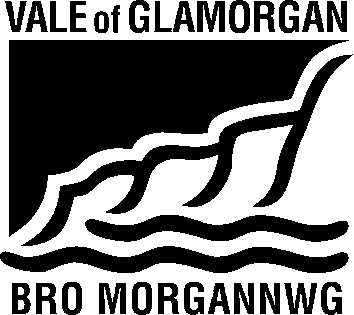 To / I:Development ServicesFrom / Oddi Wrth: Elisa Faulkner – Affordable Housing EnablerDept / Adran:Development ServicesDocks Office, Public Sector Housing,The Alps Depot,Wenvoe.My Ref / Fy Cyf:Date / Dyddiad:06 January 2015Tel / Ffôn:01446 709 237Your Ref / Eich Cyf: Fax / Ffacs:01446 709 841Subject:Planning Consultation ResponsePlanning Application No.2014/00550/OUT (SDB)Location:Land north of the railway line (west), RhooseProposal:Residential development with associated access and associated works, to include public open space and land for a primary school (including the demolition of 46 Porthkerry Road and its associated outbuildings)